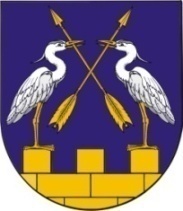        МО АДМИНИСТРАЦИЙЖЕ                              АДМИНИСТРАЦИЯ МО«КОКШАЙСК СЕЛА АДМИНИСТРАЦИЙ»         «КОКШАЙСКОЕ СЕЛЬСКОЕ ПОСЕЛЕНИЕ»ПУНЧАЛЖЕ					ПОСТАНОВЛЕНИЕот 28 мая  2019 г. №121«Об утверждении реестра мест (площадок) накопления твердых коммунальных отходов по администрации МО «Кокшайское сельское поселение»В соответствии с пунктом 3 постановления Правительства Российской Федерации от 31 августа 2018 года №1039 «Об утверждении Правил обустройства мест (площадок) накопления твердых коммунальных отходов и ведения их реестра», Уставом администрации МО «Кокшайское сельское поселение», администрация МО «Кокшайское сельское поселение»постановляет:1. Отменить постановление администрации МО «Кокшайское сельское поселение» №11 от 24.01.2019г., «Об утверждении реестра мест (площадок) накопления твердых коммунальных отходов по администрации МО «Кокшайское сельское поселение» (в редакции постановления №61 от 26.02.2019г, №114 от 14.05.2019г)2.Утвердить реестр мест (площадок) накопления твердых коммунальных отходов по администрации МО «Кокшайское сельское поселение». приложение.3. Настоящее Постановление подлежит  размещению на  официальном сайте Администрации муниципального образования «Звениговский муниципальный район» в информационно-телекоммуникационной сети «Интернет» -   www.admzven.ru4. Настоящее постановление вступает в силу со дня подписания.5. Контроль за исполнением настоящего постановления оставляю за собой.Глава Администрации                                          П.Н. Николаев         УТВЕРЖДЕН                                                                                                                                                                                  постановлением администрации                                                                                                                                                                                МО «Кокшайское сельское поселение»                                                                                                                                                                                 от 28.05.2019 № 121Реестр мест (площадок) накопления твердых коммунальных отходов, расположенных на территории МО «Кокшайское сельское поселение» № п/пАдрес контейнерной площадкиАдреса  домов.Источники обра-зования ТКО.Тех -кие хар-тики пло- док накопления ТКОДанные о собственниках площадок накопления ТКОул.60 лет Октября напротив уч.11.с.Кокшайск-  ул.Молодежная - ул.Мирная ул.Кологривова (д.д.40а, 40б)- ул.60 лет Октября Твердое покрытие.3-кон-ра 0,75куб.м.Администрация МО «Кокшайское сельское поселение» РМЭ Звениговский район с.Кокшайск ул.Кологривова д.37аул.Восточная в 20м. от д.8.с.Кокшайскул.Восточная , ул.Кологривова  д.д. 1-44;- ул.Луговая. д.д. 1-15Твердое покрытие.3-кон-ра 0,75куб.мАдминистрация МО «Кокшайское сельское поселение» РМЭ Звениговский район с.Кокшайск ул.Кологривова д.37ас.Кокшайск Лесная  у д.20а.ул.Лесная, д.д.19-21а; - пер.Березовый,  ул.Нагорная, д.д.24-27Твердое покрытие3-кон-ра 0,75куб.мАдминистрация МО «Кокшайское сельское поселение» РМЭ Звениговский район с.Кокшайск ул.Кологривова д.37аул.Лесная  у д.11а с.Кокшайскул.Лесная, д.д 1-18; - пер.Песчаный д.д.1-20Твердое покрытие1-кон-р 0,75куб.мАдминистрация МО «Кокшайское сельское поселение» РМЭ Звениговский район с.Кокшайск ул.Кологривова д.37аул.Заводская напротив уч.13а. с.Кокшайск-  жители ул.НабережнаяТвердое покрытие3-кон-ра 0,75куб.мАдминистрация МО «Кокшайское сельское поселение» РМЭ Звениговский район с.Кокшайск ул.Кологривова д.37аул.Заводской у д.45ул.Заводская     д.д. 23-46;  ул.Набережная   д.д. 1-28-  ул.Нагорная    ул.Дружбы   Твердое покрытие3-кон-ра 0,75куб.мАдминистрация МО «Кокшайское сельское поселение» РМЭ Звениговский район с.Кокшайск ул.Кологривова д.37аЗаводской у д.47 с.Кокшайскул.Заводская   д.д. 47-56- ТСЖ «Янтарь»Твердое покрытие5-кон-ров 0,75куб.мАдминистрация МО «Кокшайское сельское поселение»  РМЭ Звениговский район с.Кокшайск ул.Кологривова д.37аБольничная напротив д.3б. с.Кокшайск-  жители ул.БольничнаяТвердое покрытие2-кон-ра 0,75куб.мАдминистрация МО «Кокшайское сельское поселение» РМЭ Звениговский район с.Кокшайск ул.Кологривова д.37аул.Больничной у д.20 с.Кокшайскул.Больничная  д.д.1-38; - ул.60 лет Октября д.7Твердое покрытие2-кон-ра 0,75куб.мАдминистрация МО «Кокшайское сельское поселение» РМЭ Звениговский район с.Кокшайск ул.Кологривова д.37аул.Майская напротив д.6. с.Кокшайск-  жители ул.МайскаяТвердое покрытие2-кон-ра 0,75куб.мАдминистрация МО «Кокшайское сельское поселение» РМЭ Звениговский район с.Кокшайск ул.Кологривова д.37аул.Майская д.21 с.Кокшайск- ул.Майская  д.д. 1-34; - пер.Клубный - ул.Почтовая, Твердое покрытие1-кон-р 0,75куб.мАдминистрация МО «Кокшайское сельское поселение» РМЭ Звениговский район с.Кокшайск ул.Кологривова д.37аул.Зеленая д.8 с.Кокшайск- ул.Зеленая Твердое покрытие2-кон-ра 0,75куб.мАдминистрация МО «Кокшайское сельское поселение» РМЭ Звениговский район с.Кокшайск ул.Кологривова д.37аул.Луговая напротив д.21. с.Кокшайск-  жители ул.ЛуговаяТвердое покрытие3-кон-ра 0,75куб.мАдминистрация МО «Кокшайское сельское поселение» РМЭ Звениговский район с.Кокшайск ул.Кологривова д.37аул.Приволжская  с восточной стороны от  д.1 с.Кокшайск-  жители ул.приволжская д.д. 1-14Твердое покрытие3-кон-ра 0,75куб.мАдминистрация МО «Кокшайское сельское поселение» РМЭ Звениговский район с.Кокшайск ул.Кологривова д.37аул.Приволжская напротив д.23а. с.Кокшайск-  жители ул.приволжская д.д. 14-28Твердое покрытие3-кон-ра 0,75куб.мАдминистрация МО «Кокшайское сельское поселение» РМЭ Звениговский район с.Кокшайск ул.Кологривова д.37аул.Приволжская напротив д.34а с.КокшайскТСЖ «Приволжское»Твердое покрытие2-кон-ра 0,75куб.мТСЖ «Приволжское»ул.Марины Нееловой уч.13 с.КокшайскТСЖ «Калибри»Твердое покрытие2-кон-ра 0,75куб.мТСЖ «Калибри»ул.Кологривова д.26с.Кокшайск-  жители ул.Кологривова д.д. 1-44Твердое покрытие3-кон-ра 0,75куб.мАдминистрация МО «Кокшайское сельское поселение» РМЭ Звениговский район с.Кокшайск ул.Кологривова д.37аул.Кологривова д.36с.Кокшайск-  жители ул.Кологривова д.д. 36Твердое покрытие3-кон-ра 0,75куб.мАдминистрация МО «Кокшайское сельское поселение» РМЭ Звениговский район с.Кокшайск ул.Кологривова д.37аул.Западная д.14с.Кокшайск-  жители ул.ЗападнаяТвердое покрытие3-кон-ра 0,75куб.мАдминистрация МО «Кокшайское сельское поселение» РМЭ Звениговский район с.Кокшайск ул.Кологривова д.37аЖилой дом территории «Росинка»РМЭ Звениговский район территория ГК Росинка д.10аТвердое покрытие1-кон-р 0,75куб.мАдминистрация МО «Кокшайское сельское поселение» РМЭ Звениговский район с.Кокшайск ул.Кологривова д.37Кладбище с.КокшайсккладбищеТвердое покрытие2-кон-ра 0,75куб.мАдминистрация МО «Кокшайское сельское поселение» РМЭ Звениговский район с.Кокшайск ул.Кологривова д.37ул.Кологривова д.27г с.Кокшайскул.Кологривова д.27гТвердое покрытие1-кон-ра 0,75куб.мМедведевское районное потребительское обществоул.Кологривова д.37а с.КокшайскАдминистрация МО «Кокшайское сельское поселение»Твердое покрытие1-кон-ра 0,75куб.мАдминистрация МО «Кокшайское сельское поселение» РМЭ Звениговский район с.Кокшайск ул.Кологривова д.37ул.Кологривова д.33 с.Кокшайск- МОУ «Кокшайская СОШ»Твердое покрытие2-кон-ра 0,75куб.мМОУ «Кокшайская СОШ»Ул.Зеленая д.8С.КокшайскПЧ-30Твердое покрытие1-кон-ра 0,75куб.мПЧ-30ул.Набережная д.27 с.Кокшайск- ВМК «Парус»Твердое покрытие2-кон-ра 0,75куб.м- ВМК «Парус»Ул.Заводская 49а с.КокшайскмагазинТвердое покрытие2-кон-ра 0,75куб.мООО «СМЭД»тер.ТСЖ «Сосновый бор, д.6. - ТСЖ «Сосоновый бор»Твердое покрытие2-кон-ра 0,75куб.м- ТСЖ «Сосоновый бор»тер.ТСЖ «Лада», д.1.- ТСЖ «Лада»Твердое покрытие2-кон-ра 0,75куб.м- ТСЖ «Лада»тер. «Кокшайский дом-интернат», д.8- ГБУ  РМЭ «Кокшайский дом-интернат».Твердое покрытие4-кон-ра 0,75куб.м- ГБУ  РМЭ «Кокшайский дом-интернат».тер. сан. «Чародейка», д.3-  ГАУ  РМЭ  санаторий «Чародейка»Твердое покрытие4-кон-ра 0,75куб.м-  ГАУ  РМЭ  санаторий «Чародейка»тер.б/о «Росинка», д.10-  ГК «Росинка»Твердое покрытие4-кон-ра 0,75куб.м-  ГК «Росинка»тер. санатория «Салика».- База отдыха «Салика»Твердое покрытие4-кон-ра 0,75куб.м- База отдыха «Салика»д.Семеновка, ул.Полевая д.14- ул.ПолеваяТвердое покрытие2-кон-ра 0,75куб.мАдминистрация МО «Кокшайское сельское поселение» РМЭ Звениговский район с.Кокшайск ул.Кологривова д.37ад.Семеновка, ул.Гагарина у д.18- ул.ГагаринаТвердое покрытие2-кон-ра 0,75куб.мАдминистрация МО «Кокшайское сельское поселение» РМЭ Звениговский район с.Кокшайск ул.Кологривова д.37ад.Семеновка, ул.Селиванова, д.11- ул.Селиванова,  д.д.1-12Твердое покрытие2-кон-ра 0,75куб.мАдминистрация МО «Кокшайское сельское поселение» РМЭ Звениговский район с.Кокшайск ул.Кологривова д.37ад.Семеновка, ул.Селиванова, д.41 - ул.Селиванова,  д.д. 13-45Твердое покрытие2-кон-ра 0,75куб.мАдминистрация МО «Кокшайское сельское поселение» РМЭ Звениговский район с.Кокшайск ул.Кологривова д.37ад.Семеновка, ул.Селиванова, д.63- ул.Селиванова,  д.д. 46-78Твердое покрытие2-кон-ра 0,75куб.мАдминистрация МО «Кокшайское сельское поселение» РМЭ Звениговский район с.Кокшайск ул.Кологривова д.37а.Семеновка, ул.Лесная д.13- ул.ЛеснаяТвердое покрытие2-кон-ра 0,75куб.мАдминистрация МО «Кокшайское сельское поселение» РМЭ Звениговский район с.Кокшайск ул.Кологривова д.37аКладбище д.СеменовкаТерритория Семеновского кладбищаТвердое покрытие2-кон-ра 0,75куб.мАдминистрация МО «Кокшайское сельское поселение» РМЭ Звениговский район с.Кокшайск ул.Кологривова д.37ад.Семеновка, б/о «Нептун»,д.18- База отдыха «Нептун»Твердое покрытие2-кон-ра 0,75куб.м- База отдыха «Нептун»д.Семеновка, д.61- Лодочная станция «Салика»Твердое покрытие2-кон-ра 0,75куб.м- Лодочная станция «Салика»ОЗ «Волга» примыкает к д.Семеновка с южн. стороны.- Оздоровительный комплекс «Волга»		Твердое покрытие3-кон-ра 0,75куб.мОздоровительный комплекс «Волга»территория Канышево  напротив д.54. -  жители территории КанышевоТвердое покрытие3-кон-ра 0,75куб.мКооператив «Канышево-газ»д.Ялпай, ул.Ялпайская  напротив д.16.-  жители ул.Ялпайская д.д. 1-40Твердое покрытие2-кон-ра 0,75куб.мАдминистрация МО «Кокшайское сельское поселение» РМЭ Звениговский район с.Кокшайск ул.Кологривова д.37аул.Ялпайская  напротив д.53.-  жители ул.Ялпайская д.д. 40-67Твердое покрытие2-кон-ра 0,75куб.мАдминистрация МО «Кокшайское сельское поселение» РМЭ Звениговский район с.Кокшайск ул.Кологривова д.37ад.Ялпай, ул.Ялпайская, д.1а.- Магазин «Пегас»Твердое покрытие1-кон-р 0,75куб.мООО «Рубин»д.Шимшурга, ул.Шимшургинская, д.43а.ул.Шимшургинская, д.43аТвердое покрытие1-кон-р 0,75куб.мАдминистрация МО «Кокшайское сельское поселение» РМЭ Звениговский район с.Кокшайск ул.Кологривова д.37аД.Шимшурга ул.Шимшургинская   напротив д.14.-  жители ул.Шимшургинская д.д. 1-40Твердое покрытие2-кон-ра 0,75куб.мАдминистрация МО «Кокшайское сельское поселение» РМЭ Звениговский район с.Кокшайск ул.Кологривова д.37аПлощадка д.Шимшурга, ул.Шимшургинская   д.77.-  жители ул.Шимшургинская д.д. 40-98Твердое покрытие2-кон-ра 0,75куб.мАдминистрация МО «Кокшайское сельское поселение» РМЭ Звениговский район с.Кокшайск ул.Кологривова д.37аПлощадка д.Шимшурга, ул.Шимшургинская   д.103.-  жители ул.Шимшургинская д.д. 99-125Твердое покрытие2-кон-ра 0,75куб.мАдминистрация МО «Кокшайское сельское поселение» РМЭ Звениговский район с.Кокшайск ул.Кологривова д.37аКладбище д.ШимшургаТерритория Шимшургинского кладбищаТвердое покрытие2-кон-ра 0,75куб.мАдминистрация МО «Кокшайское сельское поселение» РМЭ Звениговский район с.Кокшайск ул.Кологривова д.37аПлощадка д.Шимшурга, ул.Шимшургинская   стр.43б.Шимшургинская ООШ (школа)Твердое покрытие2-кон-ра 0,75куб.мШимшургинская ООШ (школа)д.Шимшурга, ул.Шимшургинская   стр.43б.П.Шуйка, ул.Центральная  д.20.-  жители ул.Центральная д.д. 1-38, ул.Лесная , ул.Савина, ул.Заречная.Твердое покрытие3-кон-ра 0,75куб.мАдминистрация МО «Кокшайское сельское поселение» РМЭ Звениговский район с.Кокшайск ул.Кологривова д.37аП.Шуйка, ул.Центральная   напротив д.49.-  жители ул.Центральная д.д. 38-53, ул.Заводская,  пер.Восточный.Твердое покрытие3-кон-ра 0,75куб.мАдминистрация МО «Кокшайское сельское поселение» РМЭ Звениговский район с.Кокшайск ул.Кологривова д.37аКладбище п.ШуйкаТерритория Шуйского кладбищаТвердое покрытие2-кон-ра 0,75куб.мАдминистрация МО «Кокшайское сельское поселение» РМЭ Звениговский район с.Кокшайск ул.Кологривова д.37аП.Шуйка ул.Центральная, д.38аМагазин «Апрель»Твердое покрытие1-кон-р 0,75куб.мООО «Рубин»П.Шуйка ул.Центральная, д.49ООО «Кокшайский ДОЗ»Твердое покрытие2-кон-ра 0,75куб.мООО «Кокшайский ДОЗ»П.Таир, ул.Лесная    напротив д.4а.-  жители ул.Лесная с , ул.Школьная с 1-18.Твердое покрытие2-кон-ра 0,75куб.мАдминистрация МО «Кокшайское сельское поселение» РМЭ Звениговский район с.Кокшайск ул.Кологривова д.37аП.Таир, ул.Лесная    напротив д.23.-  жители, ул.Школьная 18-23, ул.Новая.Твердое покрытие3-кон-ра 0,75куб.мАдминистрация МО «Кокшайское сельское поселение» РМЭ Звениговский район с.Кокшайск ул.Кологривова д.37аЗвениговский р-н в Ю-З части кад.кварталаПсихоневрологический  дом-интернатТвердое покрытие4-кон-ра 0,75куб.мПсихоневрологический  дом-интернатЗвениговский р-н, в Ю и Ю-В части кад.кварталаПользуются площадкой:  ГБУ РЦ «Журавушка»Твердое покрытие4-кон-ра 0,75куб.мГБУ РЦ «Журавушка»РМЭ Звениговский район территория бо «Дорожник»ТСЖ «Дорожник»Твердое покрытие4-кон-ра 0,75куб.мТСЖ «Дорожник»